Clinical QuestionnaireSection 1: Diagnosis  What is your diagnosis?Sarcoidosis Juvenile sarcoidosis (diagnosed before the age of 18)What was your age in years when you first began experiencing symptoms of sarcoidosis?
IF ANSWER TO QUESTION #1 IS "SARCOIDOSIS", THEN THE ANSWER TO #2 MUST BE >18.
IF THE ANSWER TO #1 IS "JUVENILE SARCOIDOSIS" - ANSWER TO #2 MUST BE <18.  Age of onset unknownParticipant never experienced symptomsPrenatalAt birthLess than one year*Separate choices for “1 – 89”90+yearsHow many doctors did you see before being diagnosed?*Separate choices for “1-10”More than 10UnsureWhat kind of health care provider(s) did you see for the symptoms BEFORE a diagnosis was made? (Select all that apply.)CardiologistDermatologistEndocrinologistGastroenterologistFamily Medicine DoctorInternal Medicine DoctorNeurologistOphthalmologistPediatricianPsychologist/PsychiatristPulmonologistRheumatologistHow long did it take for a doctor to diagnose sarcoidosis once the symptoms were first noticed?Diagnosis not yet confirmedUnsureLess than 1 week1 - 2 weeks2 - 4 weeks1 - 6 months6 - 12 months1 - 2 years2 - 4 years4 - 5 yearsGreater than 5 yearsWhat was your age in years when the formal diagnosis was made? This is the first time the participant was told they had sarcoidosis in general or of a specific organ.  Age of diagnosis unknownPrenatalAt birthLess than one year*Separate choices for “1 – 89”90+yearsWhat organs have been diagnosed with sarcoidosis by a medical provider? Please choose one answer for each row (Not involved; Suspected; Diagnosed)  Generalized Sarcoidosis or NOT-SpecifiedBone and/or vertebraeBrain or Cranial Nerves, including the inflammation of the optic neuritisCentral Lymph Nodes (Chest)Eyes (Uveitis, Red or Dry Eyes)HeartJoints (Arthritis)Kidney (not including Kidney Stones)Lacrimal or Parotid glandsLiverLungsMusclePeripheral Lymph Nodes (Neck, Armpit, Groin)Peripheral Nerves (Pain, Pins and Needles, Numbness or Burning)SinusesSkinSpleenStomach/IntestinesOtherWhat test(s) did physicians or other health professionals do to make the sarcoidosis diagnosis? (Select all that apply. Please refer to the glossary for unfamiliar terms.)  Choose the tests used to make the initial diagnosis of sarcoidosis  Biopsy - Conjunctiva or Lacrimal Gland EyeBiopsy - LungBiopsy - SkinBiopsy - OtherBlood Test – Angiotensin-Converting Enzyme (ACE)Blood Test – Calcium Blood Test – LysozymeBronchoscopy with Bronchoalveolar lavage ColonoscopyCT Scan – AbdomenCT Scan – ChestCT Scan – BrainCT Scan - OtherEchocardiogram (ECHO)Eye ExamGallium-67 Nuclear ScanHolter MonitorLumbar Puncture with Cerebrospinal Fluid AnalysisMRI – ChestMRI - BrainMRI – HeartPET Scan (FDG or FDG/CT)PET Scan HeartPhysical ExamPulmonary Function Testing (PFT)Quantitative Sensory Testing (neuropathy)Skin Test (Kveim)Skin Test (Quantitative Nerve Density Analysis)Slit Lamp Exam (eye)Tilt Table TestUltrasound AbdomenUrine - 24 hour collection calciumX-RayWhich family members also are known to have sarcoidosis?  DaughterSonMotherFatherSisterBrotherMaternal AuntMaternal UncleMaternal GrandmotherMaternal GrandfatherMaternal CousinPaternal AuntPaternal UnclePaternal GrandmotherPaternal GrandfatherPaternal CousinNieceNephewGranddaughterGrandsonHalf-brotherHalf-sisterNoneUnsureHave you ever been admitted to the hospital for your sarcoidosis (Not for diagnostic procedures)? IF THE ANSWER IS "NO' - PLEASE MARK THAT AND MOVE TO SECTION 2YesNoRefusedUnsureIn the past 12 months, how many times have you been admitted to a hospital due to your condition?Options 1-1213 or moreUnsureSection 2: Pulmonary (Lung)Have you been diagnosed with pulmonary (lung) sarcoidosis by a medical provider?  IF THE ANSWER IS "YES" PLEASE MARK THAT AND THEN MAKE CERTAIN THAT YOUR ANSWER FOR QUESTION #7 INDICATES THAT "LUNGS" ARE MARKED "DIAGNOSED".  YesNoUnsureHave you ever been diagnosed with Pulmonary Arterial Hypertension by a medical provider? (Pulmonary Arterial Hypertension is high blood pressure in the lungs.) IF THE ANSWER IS "NO" - PLEASE MARK THAT AND THEN SKIP TO QUESTION #15  YesNoUnsureHave you ever been prescribed any of the following medications for Pulmonary Arterial Hypertension?Answers:Cialis (Tadalafil)Folan, Veletr (Epoprostenol)Letairis (Ambrisentan)Remodulin (Tadalafil)Tracleer (Bosentan)Ventavis (Iloprost)Viagra (Sildenafil)Status: Never usedCurrently useUsed in the past but no longerUnsureHave you ever used oxygen or a breathing device? (Select all that apply.)BiPAPBiPAP with Sip ventilation during the dayCPAPInhalersOxygenVentilatorNoneIf you have breathlessness, describe how and when it affects you by selecting one for each area. Choose the ONE best answer for each column.  I only get breathless with strenuous exercise.I get short of breath when hurrying on level ground or walking up a slight hill.On level ground, I walk slower than people of the same age because of breathlessness, or have to stop for breath when walking at my own pace.I stop for breath after walking about 100 yards or after a few minutes on level ground. I am too breathless to leave the house or I am breathless when dressing.Have you ever been given the diagnosis of asthma or chronic obstructive pulmonary disease by a medical provider?YesNoUnsureSection 3: SkinHave you been examined by a dermatologist (skin specialist)?YesNoUnsureHave you ever had any of the following skin conditions or diagnoses? (Select all that apply. Please refer to the glossary for unfamiliar terms.)  IF THE ANSWER IS "SARCOIDOSIS OF THE SKIN" - PLEASE MARK THAT ND THEN CONFIRM THAT IN QUESTION #7 YOU HAVE SKIN MARKED AS "DIAGNOSED". IF THE ANSWER IS "NO SKIN INVOLVEMENT" - PLEASE MARK THAT AND SKIP TO SECTION 4.  No skin involvementSarcoidosis of  the skinAbnormal skin pigmentationErythema nodosumLofgren’s syndromeLupus pernioNodules under the skin, especially around scars or tattoosPapulesPlaquesOther skin lesions that have been diagnosed as caused by sarcoidosisUnsureHave you ever used topical creams or injections?YesNoUnsureHave you ever been treated with any of the following medications for sarcoidosis of the skin? (Select all that apply.)Cyclosporine (Neoral, Sandimmune, Gengrap)Influximab (Remicade)Injection of steroids directly into skin lesionEtanercept, Adalimumab, UstekinumabLaser Pulse TherapyLaser Surgery Using Carbon DixodeLeflunomiePentoxifyllineHydroxichloroquineMinocycline or DoxycyclineThalomideTopical TacrolimusRadiationUnsureHave you ever had a skin biopsy?Yes – one timeYes – more than onceNo UnsureSection 4: Eyes and VisionHave you been examined by an ophthalmologist or optometrist (eye specialist)?  IF THE ANSWER IS "NO" - PLEASE MARK THAT AND ANSWER QUESTION #24. THEN SKIP TO SECTION 5.  Yes NoUnsureHave you had any of the following eye symptoms? (Select all that apply)Blurry visionDouble visionDry eyesEye discomfortFloatersLoss of half the vision in one or both eyesPain in the eyesRed eyesTrouble focusing eyesTrouble looking in any directionTrouble seeing in the sunlight (photophobia)NoneUnsureHave you ever been given the diagnosis of any of the following eye disorders by a medical provider? (Select all that apply. Please refer to the glossary for unfamiliar terms.)  No diagnosis of ocular sarcoidosisAnterior uveitisPosterior uveitisNodulesKeratoconjunctivitisOptic NeuritisVasculitis of the RetinaUnsureSince the diagnosis of ocular (eye) sarcoidosis, have you experienced any of the following? (Select all that apply.)  Not Applicable: have not been diagnosed with eye diseaseNo change in visionNeeded glasses to read or driveUnable to perform activities of daily livingUnable to drive because of some eye problemsLegally blindSection 5: CardiacHave you been examined by a cardiologist (heart specialist)? IF THE ANSWER IS "NO" - PLEASE MARK THAT AND SKIP TO SECTION 6  YesNoUnsureHave you been examined by an electrophysiologist? (An electrophysiologist is a cardiologist who specializes in diagnosing and treating heart rhythm abnormalities.)YesNoUnsureHave you had any of the following cardiac tests or procedures? (Select all that apply. Please refer to the glossary for unfamiliar terms.)  Cardiac biopsyCardiac bypass graftCardiac catheterization in arteries to look at blood vessels of heartCardiac catheterization in veins to measure pressureCardiac defibrillator placementCardiac MRICardiac StentCardiac TransplantEchocardiogramElectrical ablationElectrocardiogram (EKG)Electrophysiology studyExercise tolerance testGallium ScanHolter Monitor/Event monitorNuclear stress testPet Scan-CardiacValve ReplacementNoneUnsureHas a cardiologist ever diagnosed any of the following heart conditions related to your sarcoidosis? (Select all that apply and refer to the glossary for further descriptions.) IF THE ANSWER IS "CARDIAC SARCOIDOSIS" - PLEASE MARK THAT AND MAKE CERTAIN THAT IN YOUR ANSWER TO QUESTION #7 YOU MARKED HEART AS "DIAGNOSED". IF THE ANSWER IS "NONE" - PLEASE MARK THAT AND THEN SKIP TO SECTION 6.  Atrial ArrhythmiasVentricular ArrhythmiasCardiac sarcoidosisCardiomyopathyCongestive heart failureHeart blockHeart valve abnormality (mitral regurgitation, tricuspid or aortic valve) – heart valve leaksPericarditisPulmonary hypertensionSyncopeNoneUnsureWhen was your cardiac sarcoidosis diagnosed in relation to any other sarcoidosis you may have?  Not applicableMore than 5 years before1-5 years beforeLess than 1 year beforeSame timeLess than 1 year after1-5 years afterMore than 5 years afterWhich cardiac devices are you currently using? (Select all that apply.)Defibrillator alonePacemaker alonePacemaker/DefibrillatorNoneUnsureHas an Automatic Implantable Cardiac Defibrillator (AICD) ever been used to deliver therapy? (Select all that apply.)Participant does not have an AICDThe AICD has delivered appropriate therapy/shock to return participant to a stable rhythm Participant has received an appropriate therapy/shock from the AICD (shocked when NOT in a dangerous rhythm)The AICD has not delivered therapy/shock (therapy never required)Section 6: NeurologicalHave you ever had a consultation with a neurologist (specialist of the brain, spinal cord, and nerves)? IF THE ANSWER IS "NO", PLEASE MARK THAT, ANSWER QUESTION 35, AND THEN SKIP TO SECTION 7YesNo UnsureHave you ever had any of the following neurological tests performed? Answers:Computed Tomography (CT) of the brain or spinal cordElectroencephalography (EEG)Electromyogram (EMG)Magnetic Resonance Imaging (MRI) of the brain or spinal cord  Muscle BiopsyNerve Conduction TestPositron Emission Tomography (PET scan)Spinal tapNo tests performedTest Result:Tested, normal responseTested, abnormal responseTested, results unknownDid not testunsureHave you ever been diagnosed with neurosarcoidosis by a medical provider? This can include any of the following diagnoses. (Select all that apply.)  IF YOUR ANSWER IS "YES" - PLEASE MAKE CERTAIN YOUR ANSWER TO #7 INDICATE THE SAME INFORMATION.Brain or lining of the brain - (meninges)Peripheral NeuropathySmall fiber neuropathySpinal cord involvementNoneUnsureSection 7: Endocrine (Hormone System)Have any of the following endocrine conditions been diagnosed by a physician? (Select all that apply. Please refer to the glossary for unfamiliar terms.)Yes, but I don't know what it is calledCushing's disease or syndromeDiabetes (high blood sugar)Difficulty regulating body temperatureHypercalcemiaHyperglycemiaHypoglycemiaHypoparathryroidHyperthyroidHypothyroidInsomniaLow testosteroneObesityOsteopenia/osteoporosis (low bone density)Parotid gland enlargementVitamin D deficiency (low vitamin 25D)Vitamin D (1,25D) excess (high vitamin 1,25D)NoneUnsureHave you developed any of the following disorders AFTER you were given the diagnosis of sarcoidosis? (Select all that apply.)CancerCataractsChronic fatigue syndromeChronic pain syndrome (requiring medications)Congestive heart failureDiabetesDepressionFibromyalgiaGlaucomaHypertensionLymphomaObesityOsteoporosis/osteopeniaSleep apneaSleep disordersNoneUnsureSection 8: MedicationsWhat are the medications you have EVER taken for sarcoidosis? Please select each type of medication you have EVER been prescribed for your disease. If you are not currently taking the medication please select the reason it was stopped.  Answers:Prednisone, Dexamethasone (Deltasone, Prednicot, Rayos, Sterapred)Methylprednisolone (Medrol, Solumedrol)Inhaled Steroids (Advair, Aerobid, Aerospan, Alvesco, Asmanex, Flovent, Pulmicort, Qvar, Symbicort)Hydroxychloroquine (Plaquenil, Quinoprex)Chloroquine (Aralen)Methotrexate (Rheumatrex, Trexall)Azathioprine (Azasan, Imuran)Lefunomide (Arava)Mycophenoloate Mofetil (Cellcept)Infliximab (Remicade)Adalimumab (Humira)Certolizumab (Cimzia)Golimumab (Simponi)Etanercept (Enbrel)Rituximab (MabThera, Rituxan)Cyclophosphamide (Cytoxan, Neosar)Pentoxifyline (Pentoxil, Trental)IVIG (Carimune, Flebogamma, Gamunex, Gammagard, Octagam, Privegen)Thalidomide (Thalomid)Adrenocorticotropic (Acthar Gel)Reason treatment stopped:Have not taken this medicationStill using this treatmentCompleted treatmentHave not had this treatmentSide effects/complicationsStopped workingNever workedUnsureWhat are the medications you are CURRENTLY taking? (Select all that apply.) The following is a list of medications that have been used to treat sarcoidosis. There may be several different brand names used for the same generic medication that is listed at the end of each row. Please check the box next to the row of any/all medication(s) you are currently taking.NO MEDICATIONS TAKEN CURRENTLYPrednisone, Dexamethasone (Deltasone, Prednicot, Rayos, Sterapred)Methylprednisolone (Medrol, Solumedrol)Inhaled Steroids (Advair, Aerobid, Aerospan, Alvesco, Asmanex, Flovent, Pulmicort, Qvar, Symbicort)Hydroxychloroquine (Plaquenil, Quinoprex)Chloroquine (Aralen)Methotrexate (Rheumatrex, Trexall)Azathioprine (Azasan, Imuran)Lefunomide (Arava)Mycophenoloate Mofetil (Cellcept)Infliximab (Remicade)Adalimumab (Humira)Certolizumab (Cimzia)Golimumab (Simponi)Etanercept (Enbrel)Rituximab (MabThera, Rituxan)Cyclophosphamide (Cytoxan, Neosar)Pentoxifyline (Pentoxil, Trental)IVIG (Carimune, Flebogamma, Gamunex, Gammagard, Octagam, Privegen)Thalidomide (Thalomid)Adrenocorticotropic (Acthar Gel)UnsureWhat other medications have you been prescribed for the effects of sarcoidosis and the treatment of side effects (such as anxiety, sleep difficulties, osteoporosis and fatigue)? (Select all that apply.)  Anti-anxiety medications (Ativan, Celexa, Klonopin, Lexapro, Luvox, Serax, Xanax, Valium)Anti-depressant medications (Cymbalta, Desyrel, Effexor, Pamelor, Paxil, Remeron, Seroquel, Wellbutrin, Zoloft)Bisphosphonates (Aredia, Boniva, Didronel, Fosamax, Zometa)NON-Steroid Inhalers (Accolate, Foradil, MaxAir Singulair, Serovent, Xopenex, Zyflo)Sleep Disorder medications (Ambien, Lunesta, Rozerem, Sonata, Silenor)Vitamin D (Calcidol, Calciferol, Delta D3, Drisdol, Hectorol, Rocaltrol)Fatigue medications (Focalin, Nuvigil, Provigil, Vyvanse, Ritalin, Adderall)No other medicationsUnsureDo you take any medical foods or follow a special diet for treatment of your rare disease?YesNoUnsureHave you had any of the following surgeries to treat sarcoidosis?Cardiac ablation for arrhythmiaHeart transplantLiver transplantLung transplantPacemaker/defibrillator placementShunt for hydrocephalusSplenectomy (removal of the spleen)NoneUnsureDo you use any type of medical or assistive device(s) to help you move around, communicate, or do things?CaneOxygenWalkerWheelchairNoneUnsureSection 9: Disease Effects of SarcoidosisWhat is your employment status? Employed – full-timeEmployed – part-timeDisabled working Disabled – not workingUnemployedStudentUnsureRefusedHow many days of work did you miss due to the diagnosis in the last 12 months?Not applicable – does not work0 days1-7 days8-14 days15-30 daysMore than 31UnsureHave you needed to quit your job due to health effects from sarcoidosis?Not applicable – did not workYes NoUnsureHow has your diagnosis affected your family’s finances?No financial impactSlightly affectedGreatly affectedSeverely affectedUnsureRefusedWhat is the annual gross income for the household in which you live (in U.S. dollars)?Less than $10,000 (USD)$10,000 - $14,999$15,000 - $19,999$20,000 - $24,999$25,000 - $29,999$30,000 - $34,999$35,000 - $39,999$40,000 - $44,999$45,000 - $49,999$50,000 - $54,999$55,000 - $59,999$60,000 - $74,999$75,000 - $84,999$85,000 - $99,999$100,000 - $149,999$150,000 - $199,999$200,000 - $249,999$250,000 and aboveUnsureRefusedIn general, would you say your health is…ExcellentVery goodGoodFairPoorUnsureDo you feel depressed…NeverRarelySometimesOftenAlwaysUnsureHow often do you feel tired? NeverRarelySometimesOften AlwaysUnsureDo you take any of the following approaches for fatigue?Answers:ExerciseConcerta, Ritalin, Adderall FocalinProvigilNuvigilVyvanceWas treatment used?YesNoWas treatment effective?YesTemporary - helped for awhileNoDon’t knowHow does sarcoidosis affect your daily life?  This question should only be answered by the participant. Please read each question carefully and answer each item, thinking back about how you have felt over the past 2 weeks. Choose what you feel is the best single answer for each question.  Been bothered by headaches?Felt that you needed medications to function day to day?Felt that you were full of energy?Experienced mood swings?Been bothered by skin or hair problems related to sarcoidosis?Felt your breathing was completely comfortable during your normal daily activities?Worried about the amount of pain or discomfort you might have experienced?Felt that everything you did took a lot of effort or made you tire easily?Felt satisfied with the support you get from your family and friends?Had joint pains?Felt shortness of breath walking upstairs, the length of a city block, or up a small hill?Felt that you expect your health to be good in the future?Had a cough?Felt that your physical problems interfered in your social activities with family and friends?Felt that you accomplished all that you wanted?Been discouraged by recent weight gain?Felt bodily pain?Felt that you could concentrate easily?Felt that your emotional problems affected your relationships with family, friends, or co-workers?Felt that sarcoidosis controls your life?Had a good night’s sleep?Felt depressed?Been bothered by problems with your eyes or eyesight?Felt satisfied with the appearance of your body?Experienced wheezing?Worried that your sarcoidosis might flare up or get worse?Felt confidence in yourself and your abilities?Felt that you were as healthy as others your age?Been discouraged by physical limitations in performing your normal daily activities or your job?Does your health now limit you in doing vigorous activities?Not at allVery littleSomewhatQuite a lotCannot participate in vigorous activitiesUnsureWhat is your ability of the participant to participate in social roles and activities? Please respond to each question by marking one box per row.  I have trouble doing all of my regular leisure activities with others…I have trouble doing all of the family activities that I want to do…I have trouble doing all of my usual work (include work at home)….I have trouble doing all of the activities with friends that I want to do…I have to limit the things I do for fun with others…I have to limit my regular activities with friendsI have to limit my regular family activitiesI have trouble doing all of the work that is really important to me (include work at home)…How much does pain interfere with your enjoyment of life?Not at allA little bitSomewhatQuite a bitVery muchIn the past 7 days how much did pain from your disease interfere with your daily life?  Please respond to each question or statement by marking one box per row.  How much did pain interfere with your day to day activities?How much did pain interfere with work around the home?How much did pain interfere with your ability to participate in social activities?How much did pain interfere with your enjoyment of life?How much did pain interfere with the things you usually do for fun?How much did pain interfere with your enjoyment of social activities?How much did pain interfere with your household chores?How much did pain interfere with your family life?How has your pain been treated? (Select all that apply.)Non-prescription medications such as Tylenol, Advil, Aleve, AspirinPrescription narcotic medications such as Hydrocodone, Lortab, VicodinPrescription non-narcotic medications such as Celebrex, Lyrica, Meloxicam, Neurontin, ToradolAcupunctureBiofeedbackChiropracticPhysical therapyTranscutaneous electrical nerve stimulation (TENS)Pain present but no treatment requiredHave never had any pain due to sarcoidosisUnsureSection 10: Research ParticipationDo you CURRENTLY participate in any clinical trials related to your sarcoidosis?Yes NoUnsureRefusedHave you PREVIOUSLY participated in any clinical trials related to your sarcoidosis?YesNoUnsureRefusedHave you donated a sample of blood, tissue, or other bio specimen for research in the past?YesNoUnsureRefusedIf a bio specimen was donated in the past, what type was it?BloodSaliva/cheek swabTissueUrineNot applicable – no bio specimen donatedUnsureWhat is the name of the hospital/clinic where the bio specimen was donated? If the name of the hospital/clinic is not known, please write "unsure" in the text box.  Are you willing to be contacted about donating a sample of blood, tissue, or other bio specimen for research in the future?YesNoUnsureRefusedAre you currently participating in any other registry?YesNoUnsureAre you willing to be contacted in the future about research related to your sarcoidosis?YesNoUnsureRefusedSection 11: DemographicsAre you covered by any kind of health insurance or some other kind of health care plan?YesNoUnsureRefusedWhat type of health insurance do you currently have? (Select all that apply.) For health insurance coverage outside the USA, please select the categories that most closely describe the source of the participant’s health insurance.  Private health insuranceMedicareMedi-gapMedicaidSCHIP (Children’s Health Insurance Program)Military health care (Tricare/VA, Champ-VA)Indian health serviceState-sponsored health planOther government programSingle service plan (e.g. dental, vision, prescription)No coverageUnsureWhat is your current marital status?  Married or living as marriedSingle/never marriedWidowedSeparated/divorcedUnsureRefusedHas there been a change in marital status since you were was diagnosed with sarcoidosis?  YesNoUnsureRefusedHow many people (including yourself) currently live in your house, apartment, or mobile home?*Separate choices for “1-20”If you live in a group house, how many people live in the group house including yourself? A group home is a private residence designed to serve children or adults with chronic disabilities.  *Separate choices for “1-20”If you are less than 18 years old, what is the highest grade you have started? For participants receiving special educational services, please select the grade level assigned by their education provider.  Not applicable - participant is older than 18 yearsNo schoolingPreschool or nursery schoolKindergarten1st Grade2nd Grade3rd Grade4th grade5th grade6th grade7th grade8th grade9th grade10th grade11th grade12th gradeGEDCollegeUnsureIf you are 18 years or older, what is the highest grade or level of school you completed?  Not applicable - participant is younger than 18 years8th grade or lessMore than 8th grade, but did not graduate from high schooWent to a business, trade, or vocational school instead of high schoolHigh school graduateCompleted a GEDWent to a business, trade, or vocational school after high school Went to college, but did not graduateGraduated from a college or universityProfessional training beyond a four-year college or universityHe/she never went to schoolHe/she went to school, but respondent doesn’t know what levelRespondent doesn’t know if he/she went to schoolRefusedUnsureWhat is the highest level of education your mother finished?Not applicable - participant is younger than 18 years8th grade or lessMore than 8th grade, but did not graduate from high schooWent to a business, trade, or vocational school instead of high schoolHigh school graduateCompleted a GEDWent to a business, trade, or vocational school after high school Went to college, but did not graduateGraduated from a college or universityProfessional training beyond a four-year college or universityHe/she never went to schoolHe/she went to school, but respondent doesn’t know what levelRespondent doesn’t know if he/she went to schoolRefusedUnsureWhat is the highest level of education your father finished?Not applicable - participant is younger than 18 years8th grade or lessMore than 8th grade, but did not graduate from high schooWent to a business, trade, or vocational school instead of high schoolHigh school graduateCompleted a GEDWent to a business, trade, or vocational school after high school Went to college, but did not graduateGraduated from a college or universityProfessional training beyond a four-year college or universityHe/she never went to schoolHe/she went to school, but respondent doesn’t know what levelRespondent doesn’t know if he/she went to schoolRefusedUnsureFor adult female participants, what is the total number of pregnancies, including living children, deceased children, and abortions (spontaneous and therapeutic)?Not applicable*Separate choices for “1-20”RefusedFor adult female participants, what is the number of live births?  Not applicable*Separate choices for “1-20”RefusedWhat is the number of living children of the participant?Not applicable*Separate choices for “1-20”RefusedWere you (the participant) born at or close to your due date?Yes NoUnsureRefusedWhen were you born in relation to your due date?Unsure2 weeks late1 week lateOn time*Separate answer choices for “1-20 week(s) premature”How much did you weigh when you were born? (If birth weight is unknown, please select "Don't know" from the pull down list.) Please convert kilograms to pounds  PoundsDon't know birth weight*Separate answer choices for “1-20”OuncesDon't know birth weight*Separate answer choices for “1-15”How do you prefer to communicate?Sign languageSpoken languageWritten languageHow do you prefer to be contacted?EmailMailPhoneDid the individual with sarcoidosis provide the information for this registry update?Yes NoUnsureRefusedName of the country(s) from which you or your biological family had previous residence or past ancestors. (Select all that apply in the previous three generations.) Please be as specific as possible. If you are unsure, please select the appropriate continent.  Africa - Region UnknownAfrica - Central AfricaAfrica - East AfricaAfrica - North AfricaAfrica - Southern AfricaAfrica - West AfricaAmericas - Region UnknownAmericas - Caribbean IslandsAmericas - Central AmericaAmericas - North AmericaAmericas - South AmericaAntarcticAsia - Region UnknownAsia - Central AsiaAsia - Eastern AsiaAsia - Northern AsiaAsia - South-East AsiaAsia - Southern AsiaAsia - Western AsiaEurope - Region UnknownEurope - Eastern EuropeEurope – ScandinaviaEurope - Western EuropeOceania - Region UnknownOceania – AustraliaOceania – MelanesiaOceania – MicronesiaOceania – PolynesiaUnsureRefused_____________________________________________________________________________________FSR-SARC was established in collaboration with the Office of Rare Diseases Research (ORDR), National Center National Center for Advancing Translational Sciences (NCATS), National Institutes of Health as part of the Global Rare Diseases Patient Registry and Data Repository (GRDR) pilot project.Sponsor: Foundation for Sarcoidosis Research
Investigator: Leslie K. Serchuck, MD, MA, MBe
Site(s): Foundation for Sarcoidosis Research
1820 West Webster Avenue, Suite #304, Chicago, IL 60614
Phone: (312) 341-0500
Website: www.fsr-sarc.org
Study Coordinator: Ginger Spitzer ginger@stopsarcoidosis.orgReference study number: Pro00008556If you are an investigator interested in reviewing and/or utilizing data contained within FSR-SARC, please complete application at www.stopsarcoidosis.org  or email ginger@stopsarcoidosis.org for additional information. Applications will be reviewed and a response sent within 30 days. Please note that no researcher will have access to the identity of registry participants and they will not be able to contact any participant directly.  Any potential new studies they derive from this data will require review and approval by an Institutional Review Board and must include reference to FSR-SARC Registry.Hosted by: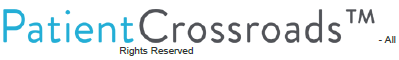 